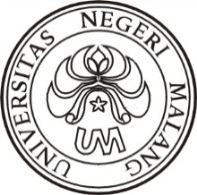 FORMULIR PENDAFTARAN                 UJIAN KOMPREHENSIF (S2)Yang bertandatangan di bawah ini:Nama Mahasiswa		: ……………………………………………………………… NIM			: ……………………………………………………………… Program Studi		: S2…………………………………………………………… Biaya Studi		: BPPS / Biaya Mandiri / Sponsor *) ………………………..Mengajukan permohonan menempuh ujian Komprehensif pada:TAHAP I   (Ujian Tulis), Pertama / Ulangan *)      : tanggal ………………………Semester                                                                     : ……………………………….TAHAP II (Ujian Lisan), Pertama / Ulangan *)      : tanggal (menyesuaikan) jadwal ProdiMalang,Mengetahui;                                                                Pemohon,Koordinator Program Studi,…………………………………….                          ……………………………………NIP                                                                              NIM*) coret yang tidak perluLampiran Persyaratan Program Magister (S2):1.   Fotokopi KHS mulai Semester awal – Semester akhir (Diperoleh dari Gedung Graha Rektorat Lantai 2);2.   Fotokopi KRS Semester berjalan3.   Fotokopi Bukti Lunas Biaya Pendidikan (Rekap pembayaran diperoleh dari subag PNBP, Gedung Graha       Rektorat Lantai 4)BUKTI PENDAFTARAN UJIAN KOMPREHENSIF (S2)SEMESTER…………TAHUN AKADEMIK………../……….Yang bertandatangan di bawah ini:Nama Mahasiswa		: ……………………………………………………………… NIM			: ……………………………………………………………… Program Studi		: S2…………………………………………………………… Biaya Studi		: BPPS / Biaya Mandiri / Sponsor *) ………………………..Disetujui,	………………………………. (Petugas)*) coret yang tidak perlu